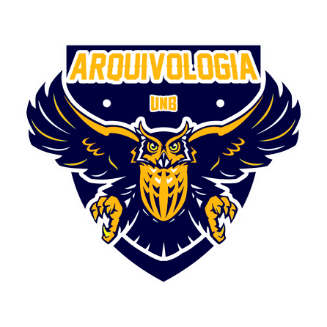 Universidade de Brasília
Centro Acadêmico de ArquivologiaRequerimento de Registro de Chapa
A Comissão Eleitoral 201x para o CAARQ – UnB.O abaixo-assinado, tendo constituído uma chapa com o fim de concorrer à eleição acadêmica, vem nos termos do Capítulo III do Regimento Eleitoral e Capítulo VII, solicitar a Comissão Eleitoral que seja procedido o registro dela.Nome da Chapa: “Nome”Brasília, xx de mês de 201x.___________________________________________
Representante da Chapa “nome”
Nome do RequerenteNomeNúmero de MatrículaSemestreAssinatura